Конспект НОД по конструированию – оригами в старшей группеПодготовила Козлова Т.В.Тема: «Фотография пингвина»Программное содержание: − продолжить формировать интерес детей к искусству оригами;− формировать умение работать по схемам;− продолжить закреплять умение складывать бумагу в разных направлениях;− закрепить знания о геометрических фигурах: квадрат, треугольник, углы верхние и нижние, уметь ориентироваться на листе бумаги;− развивать у детей познавательный интерес к жизни животных Севера, характерном внешнем виде, повадках, питании, детёнышах.Материалы и оборудование:Квадрат синего или черного цвета (односторонний, она сторона цветная, другая белая), черный фломастер.Методика проведения:Посмотри на картину и скажи, что на ней изображено? Правильно, Северный полюс. Арктика.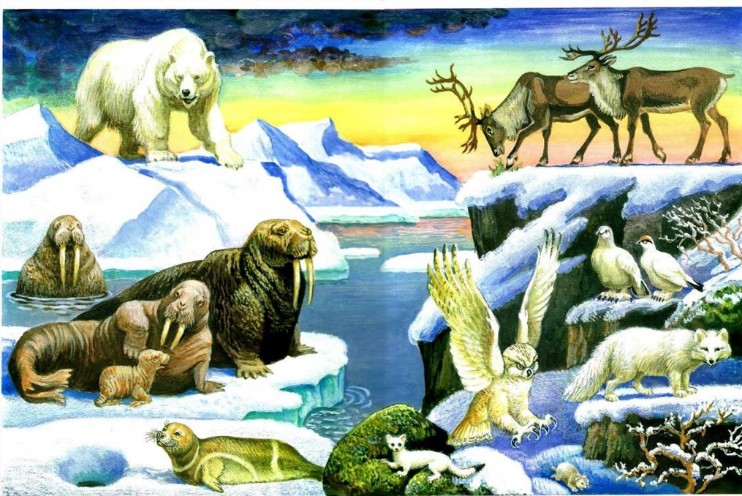 Недавно мы с тобой отправлялись в путешествие с Фиксиками. Нолик и Симка очень расстроились, что не смогли сфотографировать животных. Но это не беда! Мы с тобой сможем сделать фотографии самостоятельно. Но только они у нас будут необычные, а выполненные в технике оригами. Но прежде, чем приступить к работе давай немного разомнем наши пальчики. Умничка! Теперь мы можем приступать к работе. А вот кого мы будем с тобой фотографировать тебе нужно узнать, отгадав загадку: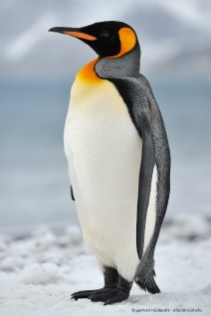 Большая птица-Мороза не боитсяС крыльями, а не летает-Ловко прыгает, ныряет(Пингвин)Правильно, это пингвин.Сейчас мы с тобой сделаем пингвина из бумаги.Для этого давай посмотрим на схему. (Для родителей: предварительно попробуйте сложить оригами самостоятельно, без ребенка) Ребенок вместе с родителями выполняет работу, родитель оказывает помощь ребенку, если у него возникают трудности. 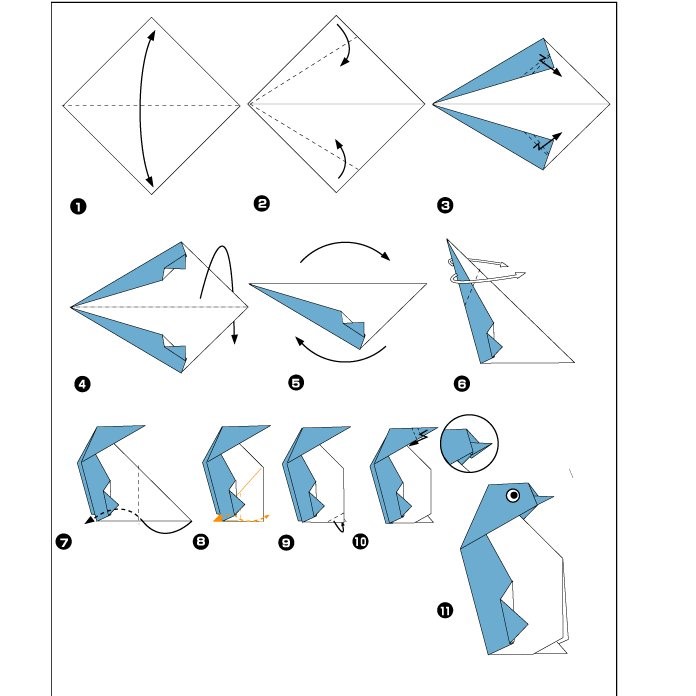 ИТОГ: вот и все наш пингвин готов! Теперь у нас с тобой есть фотография пингвина с Северного полюса! Ты сегодня очень старался, умничка!Вместо носа носит онДлинный хобот – это слон(Тянем руку от носа вверх – показываем хобот.)Как ни мни ты черепашку –Не сомнешь ее рубашку!(Мнущие движения пальцами.)Не большая голова –Просто грива есть у льва.(Взяться за голову, затем руками показать гриву.)